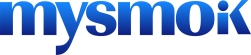 ISMOD II PlusHasználati útmutatóMielőtt használná a terméket, kérem figyelmesen olvassa el a használati útmutatótÁttekintésISMOD II Plus egy hevítő technikán alapuló eszköz, amely tartalmaz egy lítium alapú akkumulátort, 2 dohánytartót és egy terjedelmes hordozható töltő állomást, amely tartós, és a kényelmét szolgálja a töltés során.Csomagolás tartalma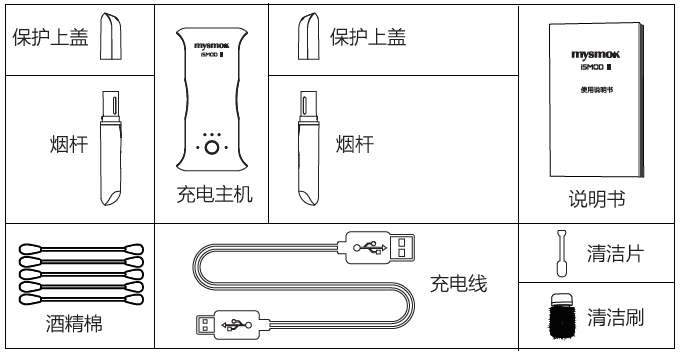 ParaméterekMűködési utasítás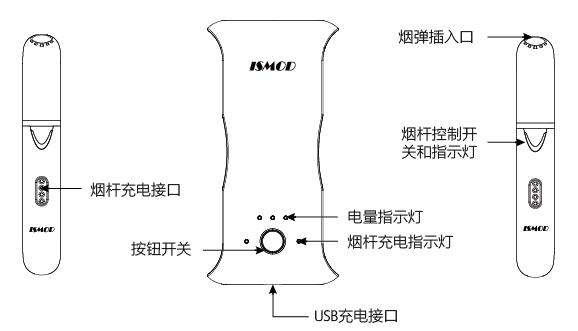 5. Használati utasítás:5.1 Előkészítés/használat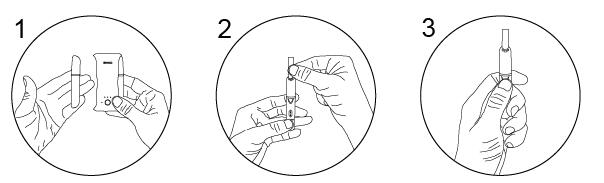 1. Távolítsa el a hevítőrudat a töltőről. 2. Helyezze a dohánytöltetet a készülék felső részén kialakított nyílásba. 3. Nyomja meg a kapcsoló gombot és tartsa benyomva 4 másodpercig. Ekkor a   hevítőrúd elkezdi az előmelegítést. 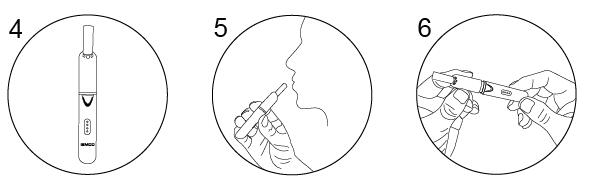 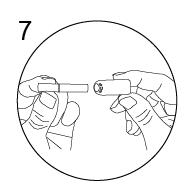 Várjon 15 másodpercet, míg a készülék egy vibrálással jelezve befejezi az előmelegítést.Miután a kék lámpa folyamatosan világít, elkezdheti a dohányzást. Amikor a dohányzás eléri a 12 slukkot, egy gyors rezgéssel és a kék fény villogásával jelzi a készülék. 14 slukk után vagy a hevítési idő befejeztével a készülék  kikapcsol, amelyet vibrálással jelez. A dohányzás befejezése után távolítsa el a cigarettát a védő kupakkal együtt.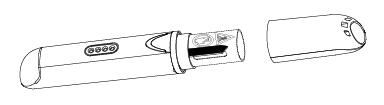 Megjegyzés: a dohányzás befejeztével, vegye figyelembe a dohányrúd belső szigetelésén lévő figyelmeztető jelet a cigaretta eltávolítása közben. A védő kupak ismételt felhelyezésekor  ügyeljen az illesztésre, nehogy túl gyorsan történjen a felhelyezés és a fűtőrúd ezáltal megsérüljön.5.2. Dohányzás befejezése5.2.1. Amennyiben hamarabb abba szeretné hagyni a dohányzást az üzemidő alatt, nyomja meg és tartsa benyomva a kapcsolót 3 másodpercig, a hevítőrúd ezután leáll  és kikapcsolt üzemmódba áll. Ekkor a jelző fény kialszik és vibrálás jelzi a teljes leállást.5.2.2. Amennyiben végig dohányozza az üzemidőt, dohányzás bejezetével a havítőrúd virbálással jelzi a működés végét, a jelző fény villog, majd leáll a készülék.5.2.3. Miután abbahagyta a dohányzást, helyezze a dohányrudat vissza a töltőállomásra, hogy a következő dohányzásra üzemképes legyen.Megjegyzés: Normál dohányzás mellett, ha a füst mennyisége jelentősen csökken vagya dohányzás ízérzete csökken azt jelenti, hogy a dohánytöltet elhasználódott és cserélni szükséges.6. Töltési instrukció6.1. A Töltő működése6.1.1. Első használat előtt javasolt a töltőállomást teljesen feltölteni.6.1.2. Töltés megkezdése előtt igazítsa a töltőkábelt az USB töltőporthoz, a másik végét pedig a hálózati csatlakozóhoz.6.1.3. Töltés közben a töltőállomás jelzőfénye folyamatosan villog, amikor a töltés befejeződött, a jelzőfény folyamatosan világít. 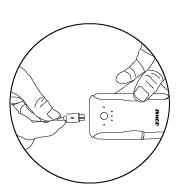 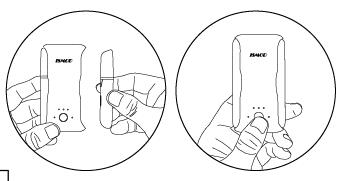 6.2. A hevítőrúdrúd töltése6.2.1. A hevítőrúd töltése előtt bizonyosodjon meg róla, hogy a töltőállomás be van kapcsolva és elegendő teljesítmény áll rendelkezésre.6.2.2. Minden dohánytöltet elszívás után fel kell tölteni a dohányrudat.6.2.3. Töltés során a dohányrúd töltőfelületét össze kell illeszteni a töltőegységgel. (lásd kép) . A termék mágneses funkciója automatikusan bekapcsol és elindul a töltés. 6.2.4. A töltés közben a töltőállomás töltésjelzője villog, pirossal jelzi, ha töltés folyamatban van, kékkel világít, ha a töltés befejeződött.6.2.5. Miután a hevítőrúd teljesen feltöltött, a jelzőfény automatikusan kialszik.7. Tisztítás és karbatartás7.1. A termékhez mellékelve van a hevítőrúdhoz és a védő kupakhoz szükséges tisztító és karbnatartó készlet.7.1.1. Amikor tisztítja a hevítőrudat, húzza ki a védőkupakot, helyezze bele a tisztító ecsetet a képen látható instrukciónak megfelelően, többször forgassa meg, majd húzza ki az ecsetet. Használja a a tisztító lemezt és a vatta pálcikát is.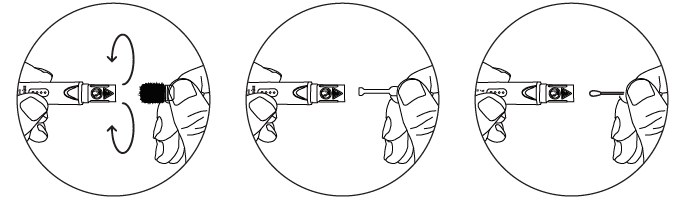 A kupakban lévő lyukak eltömődésnek megelőzése érdekében használja a mellékelt tisztító lemezt és egy vattapálcát a tisztításhoz.Vattapálca használata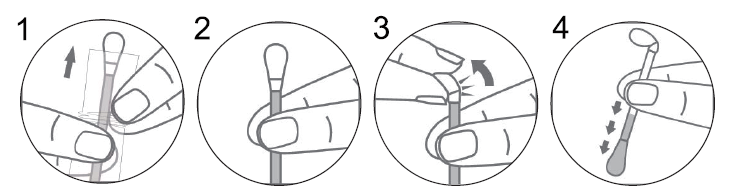 7.2.1. vegye ki a vattapálcát a csomagolásból7.2.2. Majd a felső végénél látható színes körnél tartsa.7.2.3. Törje el a vattapálcát a színes kör jezésnél7.2.4. Akkor használható, ha a csőben lévő folyadék a cső feléig lecsurog.FigyelmeztetésA terméket Tilos használni 18 éven aluliaknak, valamint gyenge fizikai és mentális állapotú egyéneknek. Valamint, ha nem tudja garantálni a készülék biztonságos használatát, ne használja! (Balesetveszély!)Ne használja a készüléket, ha a felső sapkát eltávolította (Égés kockázata áll   fenn!)Csak a használati útmutató alapján használja a terméket. (balesetveszély!)A termék NEM vízálló, vízbe ne merítse semelyik tartozékát sem. Amennyiben  víz éri, a működése ezután nem garantált. (Meghibásodás kockázata!) Csak a megjelölt töltőberendezést használja! (Balesetveszély)Amennyiben kellemetlen szagot, füstöt érzékel, azonnal hagyja abba a termék   használatát és forduljon az importőrhöz (Blue East Hungary Kft 4060 Balmazújváros Szegfű u. 2. www.mysmok.hu (balesetveszély!)Ha az akkumulátor szivárog, tartsta távol a kiszivárgott folyadékot a bőrtől és szemtől. Amennyiben kontaktál a folyadék bőrrel, szemmel, öblítse le bő vízzel és azonnal forduljon orvoshoz! (Balesetveszély!)Esetleges meghibásodások és azok megoldási javaslataBiztonsági, és óvintézkedésekKérljük kövesse és tartsa be a biztonsági óvintézkedések utasításait!10.1. Az ISMOD II Plus akkumulátorral töltött készülék. Amikor a töltöttség alacsony, fel kell tölteni. NE tegye az ISMOD II készüléket magas hőmérsékletű körneyzetbe vagy fűtőtest mellé, máskülönben az akkumulátor sérülhet. 10.2. Mielőtt használná az ISMOD II készüléket, figyelmesen olvassa el a a hsználati tájékoztatót! A használati útmutatót tartsa meg a későbbi hibaelhárítás végett. Amikor a ISMOD II készüléket használja, kövesse a gyártó utasításait, hogy elkerüljün esetleges meghibásodást, sérülést. A jelen használati útmutatóban található figyelmeztetések  és biztonsági utasítások nem tartalmazzák az esetlegesen felmerülő öszes lehetőséget és helyzetet.10.3. Csak az ISMOD II készülékhez kizárólag gyártott dohánytöltettel használja a készüléket.10.4. Az ISMOD II Plus lítium elemeket tartamaz. Ezek selejtezéséhez kövesse a mindenkori  hatósági előírásokat. Lítium Akkumulátorha a terméket hosszú ideig magas hőmérsékleten tartják, akkor a lítium akkumulátor  elromolhataz akkumulátor lemerül, ha hoszabb távon nincs használva a készülék. használat előtt töltse fel az akkumulátort!ha hosszabb ideig nem használja a készüléket, ne tárolja azt teljesen feltöltött állapotban vagy magas hőmérsékleten/párás környezetben, hogy elkerülje az akkumulátor meghibásodását.ModellISMOD II PlusEnergiaigényAkkumlátor kapacitása ( 2600mAH, 3.7v) (2600mAh,3.7v) Max. áramterhelés: 2ATöltés időHordozható töltő töltési ideje:3 óra. Hevítőrúd töltési ideje: 6 percTöltés módszereUSB Töltő: Micro USB   Töltés beállítása: 5V/2AÜzemhőmérséklet5-40℃Termék mérete101mm*55mm*21mmTermék súlya104.5gA töltőállomás nem kapcsol beEllenőrizze, hogy van e elég teljesítményTöltse fel a töltőállomást, amíg elegendő kapacitás van benneA töltőállomás nem kapcsol beEllenőrizze, hogy nem e volt túl sokáig használvaAmennyiben az akkumulátor alacsony tölöttséget jelez, töltse fel.A töltőállomás nem kapcsol beEllenőrizze, hogy nincs e meghibásodva a kapcsoló Küldje el javításra a forgalmazóhoz (www.mysmok.hu)A töltőállomás nem kapcsol beEllenőrizze, hogy nincs e meghibásodva a kijelzőKüldje el javításra a forgalmazóhoz (www.mysmok.hu)A töltőállomás nem töltődikA töltőállomás nem töltődikKüldje el javításra a forgalmazóhoz (www.mysmok.hu)A töltőállomás nem töltődik rendesenEllenőrizze, hogy a tartó töltődik.Egyszerre SOHA ne töltse a töltőállomást és a tartót.A töltőállomás nem töltődik rendesenEllenőrizze, hogy nincs e eltörve a töltő csatlakozó.Küldje el javításra a forgalmazóhoz (www.mysmok.hu)A jelzőfény rendellenesen villogEllenőrizze, hogy a piros lámpa villog e ha a kapcsoplógombot benyomva tartja és kikapcsol e amikor elengedi azt. Alacsony töltöttséget jelez, töltse fel az eszközt.A jelzőfény rendellenesen villogElőzze meg a készülék túlmelegedését.Várjon 3-5 percet, míg a készülék hőmérséklete normalizálódik. A jelzőfény rendellenesen villogEllenőrizze, hogy nincs e meghibásodva a fűtőlap.Küldje el javításra a forgalmazóhoz (www.mysmok.hu)